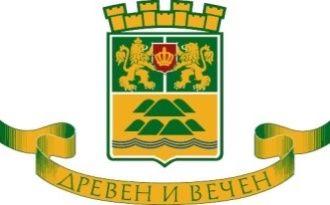 О Б Щ И Н А    П Л О В Д И ВСЪОБЩЕНИЕПроект на изменение на План-сметка за приходите и необходимите разходи за 2020 година за дейностите по чл. 66, ал. 1 от ЗМДТ с източник на финансиране такса „Битови отпадъци“ – Приложение №1, неразделна част от Решение №388, взето с Протокол №21 от 28.12.2019 г. на Общински съвет - ПловдивУВАЖАЕМИ ДАМИ И ГОСПОДА,С Решение № 388, взето с Протокол №21 от 28.12.2019 г. е приета План-сметка за приходите и необходимите разходи за 2020 година за дейностите по чл. 66, ал. 1 от ЗМДТ с източник на финансиране такса „Битови отпадъци“ – Приложение №1 към решението. При анализ изпълнението на план-сметката за 2020 г. за първата половина на годината се установи, че депонирането на отпадъци до момента е в по-големи количества от разпределеното по план за 2020 г. Установеният дисбаланс се дължи на обявеното през м.март  извънредно положение на територията на Република България и въведените задължителни строги противоепидемични мерки. Това наложи завишаване кратността на сметопочистването и сметоизвозването на територията на определени рискови квартали в Пловдив, и почистване на входно-изходните локации. Тази извънредна ситуация наложи разходване на допълнителни средства за описаните по-горе дейности. В същото време при анализа на План-сметката за 2020 г. се установи, че до края на годината няма да бъдат усвоени изцяло средствата, които се събират по реда на чл.64 от Закона за управление на отпадъците, а причината за това е промяна в национален норматив, позволил намаляване размера на отчисленията за 2020 г..На практика, промяната в План-сметката за ТБО за 2020 г., която Община Пловдив предлага е недостатъчните за определени дейности средства да се покрият от параграф, сумите по който няма да бъдат усвоени до края на годината. Видно и от приложените справки е, че предлаганото изменение няма да попречи за изпълнение на плануваните дейности, които се финансират по чл.66, ал.1 от ЗМДТ, т.е. които са с източник на финансиране „такса битови отпадъци“.Във връзка с изложеното, на заинтересованите лица се предоставя 30-дневен срок, считано от датата на публикуване на настоящото съобщение, за предложения и становища по проект за изменение на План-сметка за приходите и необходимите разходи за 2020 година за дейностите по чл.66, ал. 1 от ЗМДТ с източник на финансиране такса „Битови отпадъци“.Писмени становища, мнения и коментари могат да бъдат изпращани, както следва:На хартиен носител: деловодството на община Пловдив, пл. «Ст. Стамболов» №1По електронен път: на следния e-mail адрес:info@plovdiv.bg